健康管理师报名所需材料：填写《卫生行业职业技能鉴定个人申请表》并打印2份并附照片（附件1）2、本人身份证复印件（正反面复印在一张纸上）2份,身份证反正面扫描到一张纸上的扫描件一份。3、毕业证书复印件2份；毕业证扫描件一份，毕业证学信网电子备案表电子和纸质各一份。4、工作证明原件（单位盖章）2份（附件2）。5、个人承诺书两份。（附件3）6、填写报名信息汇总表电子版（附件4）。（1）-（4）均为A4纸打印、复印2份。按照（1）-（4）的顺序成套装信封。上交或邮寄指定单位，进行报名资格审查。7、将2张白底二寸电子照片文件（格式：jpg ； 图片大小在15KB-45KB；一个文件名用姓名、一个文件名用身份证号码）、报名信息汇总表、教育部学历证书电子注册备案表（没有可不发）发送到1974267562@qq.com邮箱。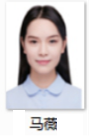 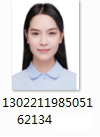 7、提供教育部学历证书电子注册备案表者优先审核报名（需在有效期内）（如何申请《教育部学历证书电子注册备案表》中文版/翻译件（英文）第一步，访问学信网: https://my.chsi.com.cn/archive/index.jsp “学信档案”，使用学信网账号进行登录；第二步，成功登录后，点击顶部菜单中的“在线验证报告”栏目--高等学历，可申请《教育部学历证书电子注册备案表》中文版。附件1：     卫生行业职业技能鉴定个人申请表※ 此表复制有效。附件2工作证明兹有我单位    （同志）于，从事    工作，专业年限为   年，现申请参加健康管理师（三级）职业资格考试，特此证明。备注：此证明仅作报考职业资格证书凭据，不作其他用途。本单位对此证明真实性负责。单位人事部门（公章）                                  年  月  日附件3考生承诺书我自愿申请参加卫生健康行业职业技能鉴定，已阅读和了解了有关规定。本人郑重承诺以下事项：本人是山东省内符合条件考生，已清楚了解相关报考条件,并保证本人提供的所有材料、证件真实、有效。报名信息是本人填报，填报的信息真实，个人信息准确无误。本人保证提供的学历证明、工作证明和学历证书电子注册备案表真实有效。如提供虚假、错误信息或弄虚作假，成绩作废，同时承担由此造成的一切后果。如资格审核需原件核实，我将按照预约的时间、地点，持需资格审查的材料，参加报名资格审查，服从考试日期和考试地点的安排。在鉴定过程中，自觉服从鉴定管理部门的安排，服从鉴定管理部门的检查、监督和管理。保证在鉴定中诚实守信，自觉遵守国家有关考试的管理规定、考场纪律和考生守则。本人承诺上述内容,否则同意取消鉴定资格,责任自负承诺人签名：承诺人身份证号：  年   月  日附件4报名信息汇总表基本情况姓名姓名性别性别性别性别考生照片基本情况本人身份本人身份出生日期出生日期出生日期出生日期考生照片基本情况证件类型证件类型证件号码证件号码证件号码证件号码考生照片基本情况联系电话联系电话是否有医学背景是否有医学背景是否有医学背景是否有医学背景教育情况文化程度文化程度毕业专业毕业专业毕业证书编号毕业证书编号教育情况毕业院校毕业院校报考情况报考专业报考专业报考情况专业备注专业备注报考情况报考级别报考级别工作情况（社会人员填写）工作单位工作单位工作年限工作年限工作年限工作情况（社会人员填写）从事职业从事职业单位地址单位地址单位地址工作情况（社会人员填写）工作经历起止时间起止时间单位名称单位名称单位名称单位名称职务职务职务证明人证明人工作情况（社会人员填写）工作经历工作情况（社会人员填写）工作经历工作情况（社会人员填写）工作经历工作情况（社会人员填写）工作经历经本人确定以上信息填写准确无误。考生签字：经本人确定以上信息填写准确无误。考生签字：经本人确定以上信息填写准确无误。考生签字：经本人确定以上信息填写准确无误。考生签字：经本人确定以上信息填写准确无误。考生签字：经本人确定以上信息填写准确无误。考生签字：经本人确定以上信息填写准确无误。考生签字：经本人确定以上信息填写准确无误。考生签字：经本人确定以上信息填写准确无误。考生签字：经本人确定以上信息填写准确无误。考生签字：经本人确定以上信息填写准确无误。考生签字：经本人确定以上信息填写准确无误。考生签字：经本人确定以上信息填写准确无误。考生签字：审核意见考点审核意见印章年  月   日考点审核意见印章年  月   日考点审核意见印章年  月   日考点审核意见印章年  月   日考点审核意见印章年  月   日考区审核意见印章年  月   日考区审核意见印章年  月   日考区审核意见印章年  月   日考区审核意见印章年  月   日考区审核意见印章年  月   日考区审核意见印章年  月   日考区审核意见印章年  月   日姓名性别证件类型证件号码本人身份出生日期地址手机省级报考专业报考级别专业备注文化程度工作单位工作年限是否有医学背景报名老师